APPLICATION FORM for the international Translation Studies conference for PhD students and young researchers named Tradition and Innovation in Translation Studies Research VII – Innovation of Tradition, Tradition of Innovation?Name and surname, titles: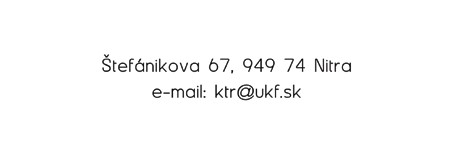 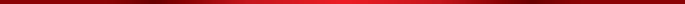 Department, address, faculty, university:Contact information (email, phone):Research field:Name of the paper:       Abstract in Slovak/Czech/English (max. of 600 characters):